Key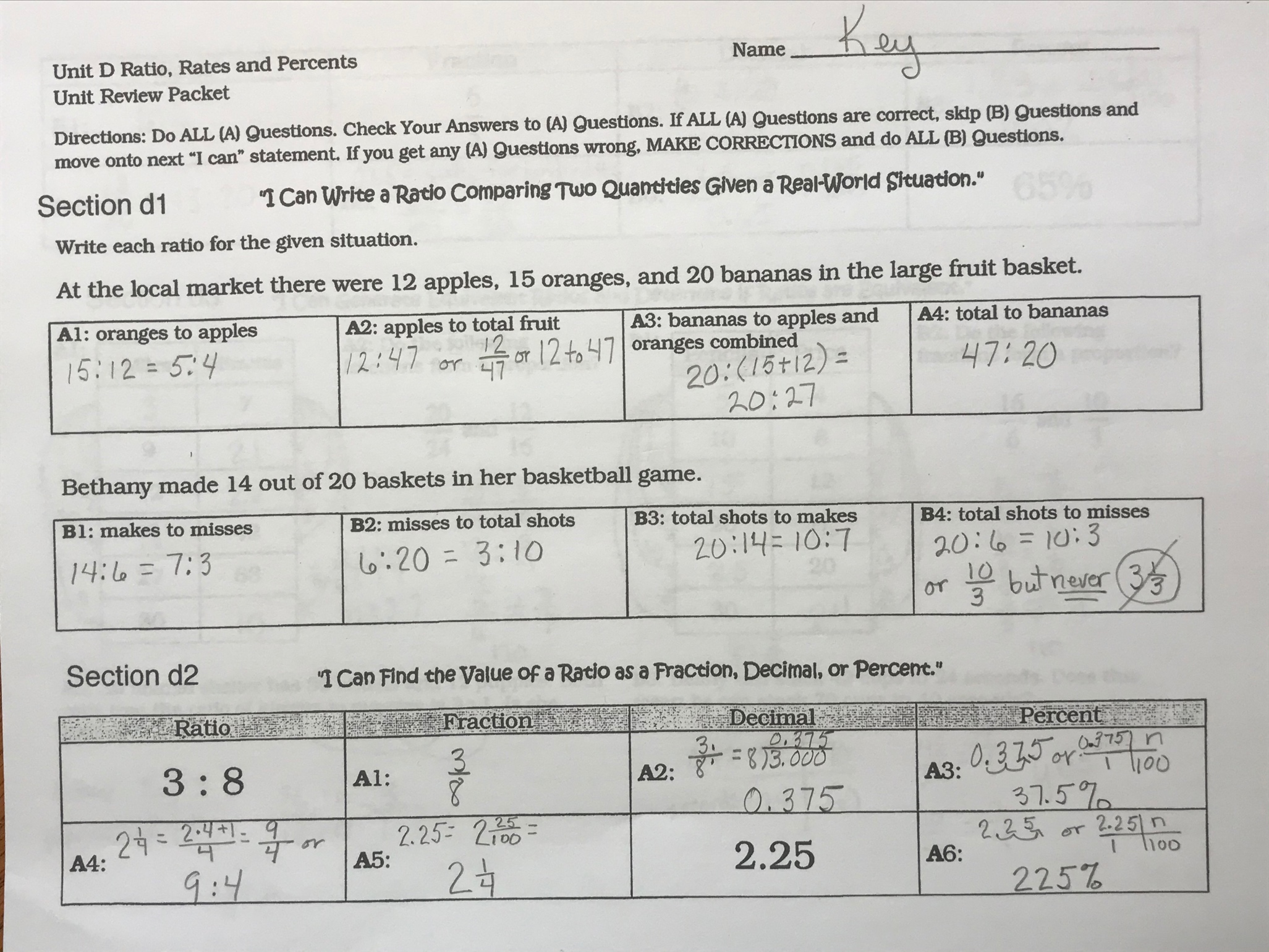 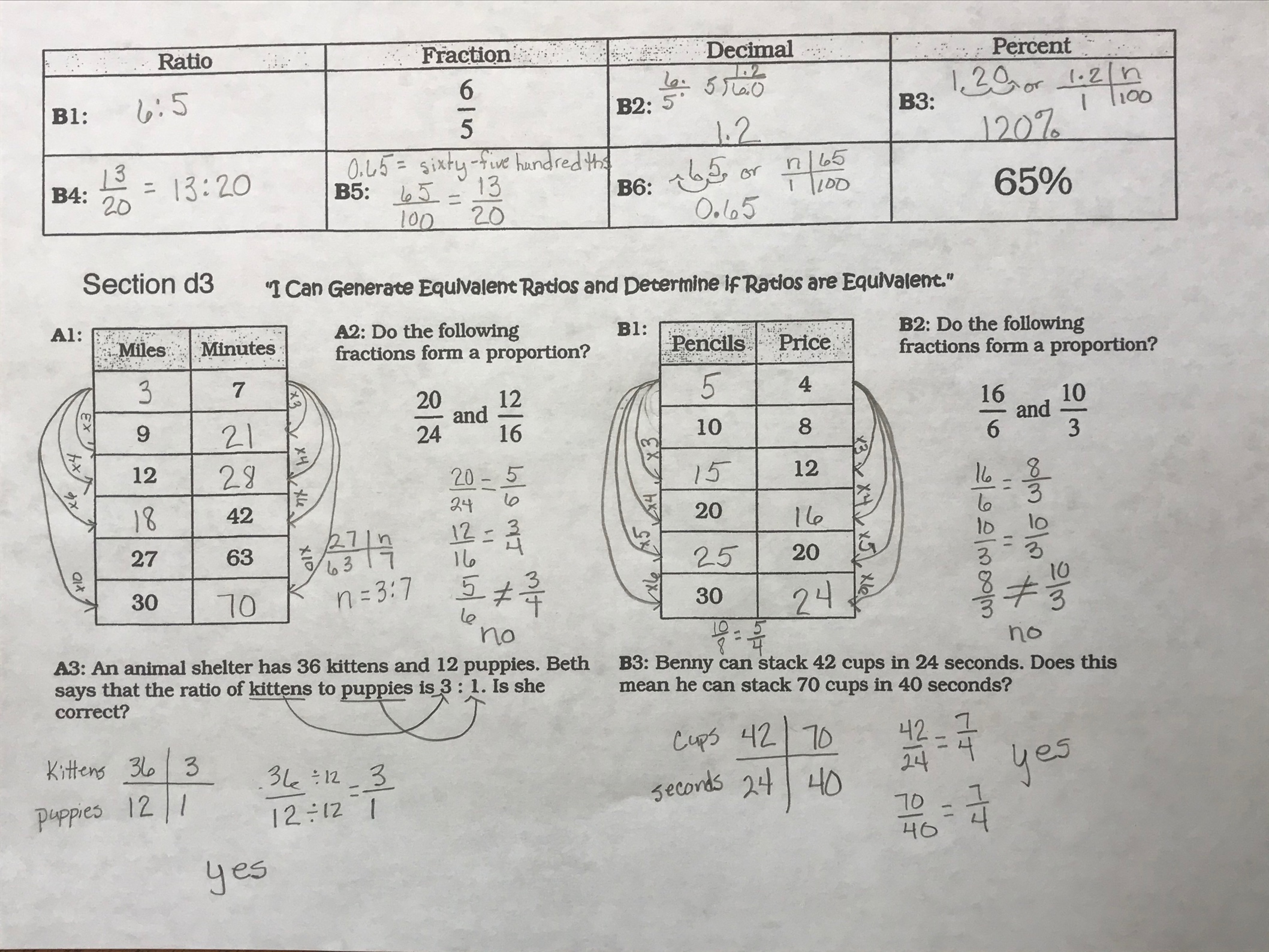 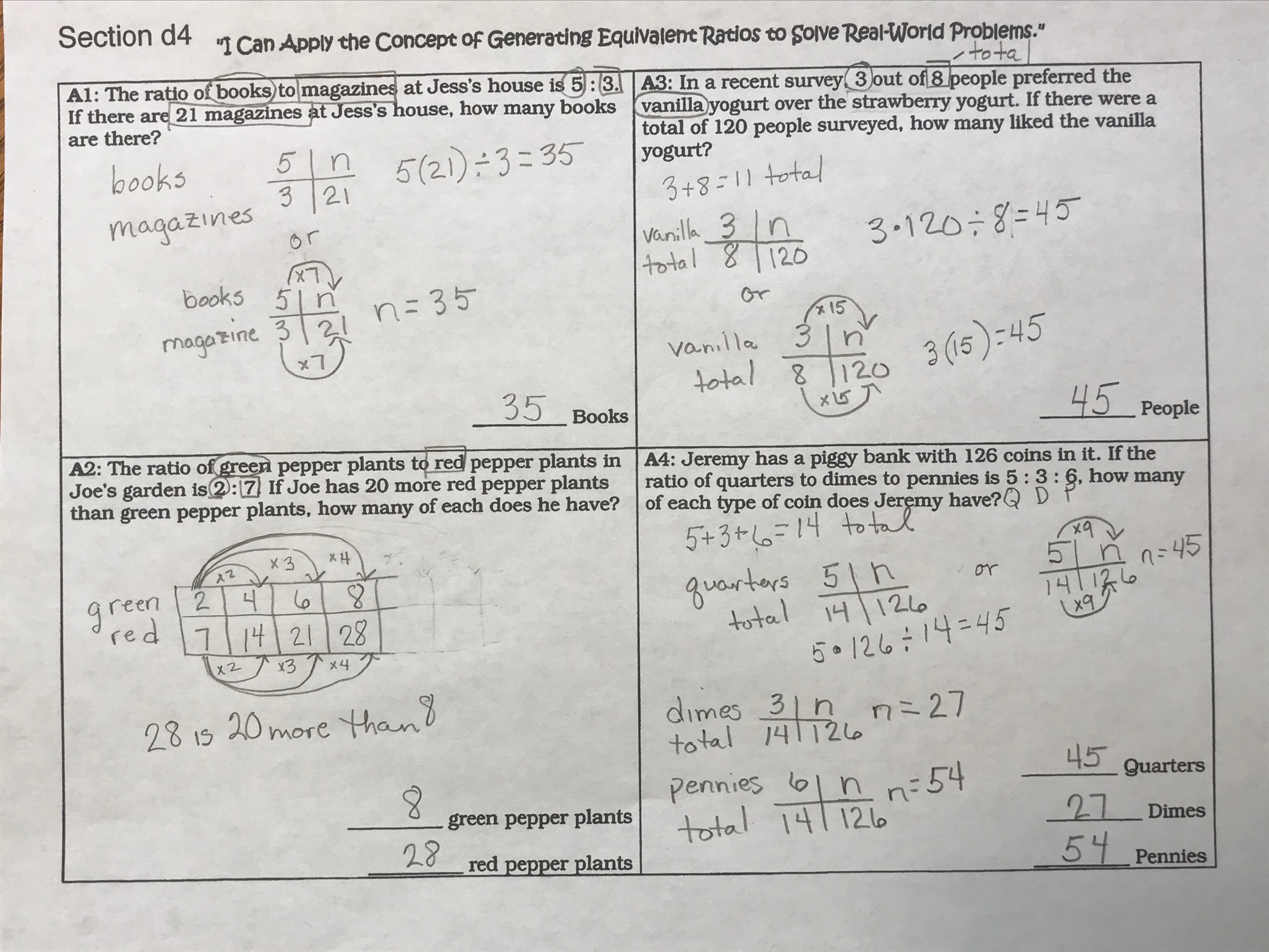 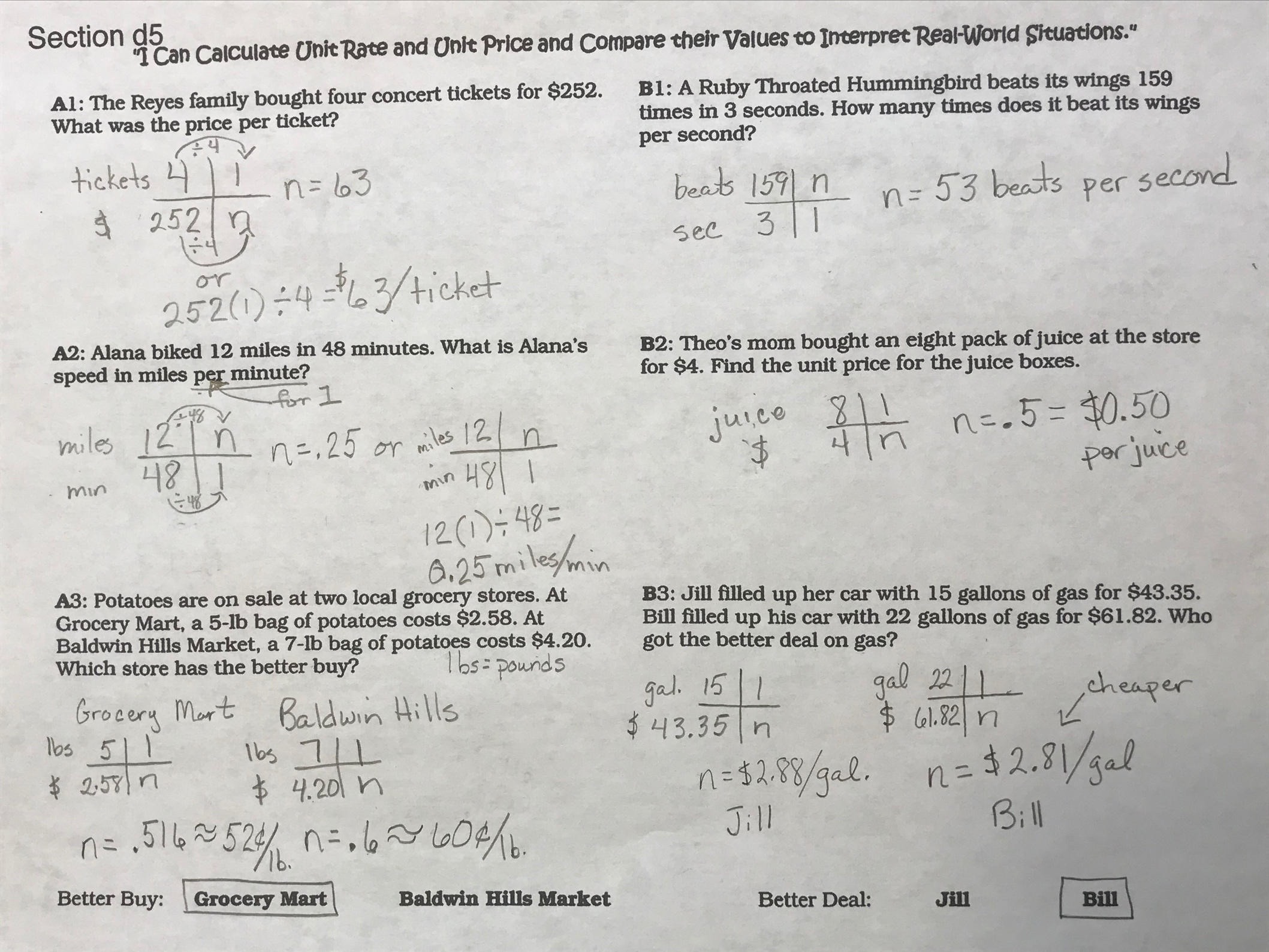 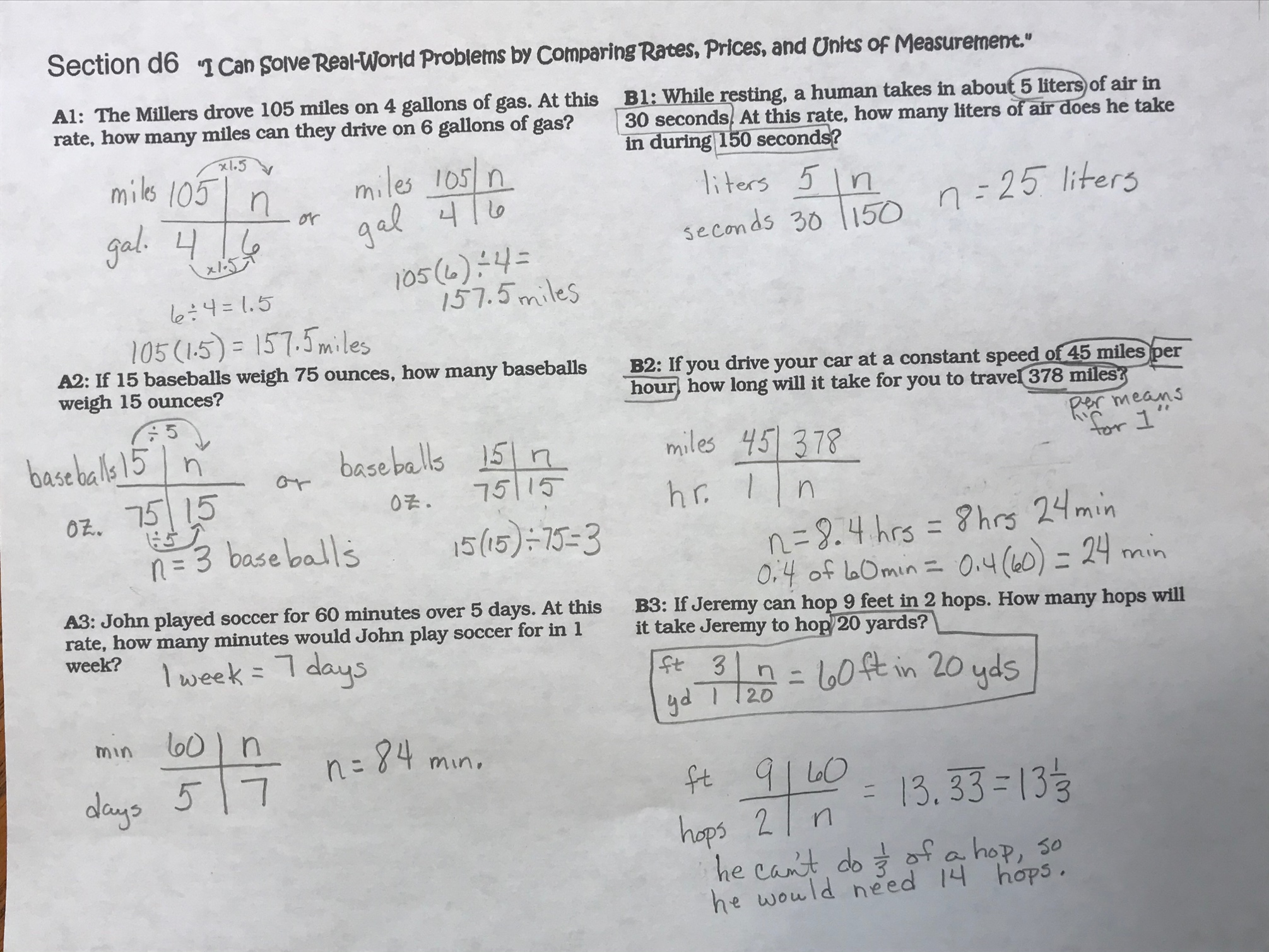 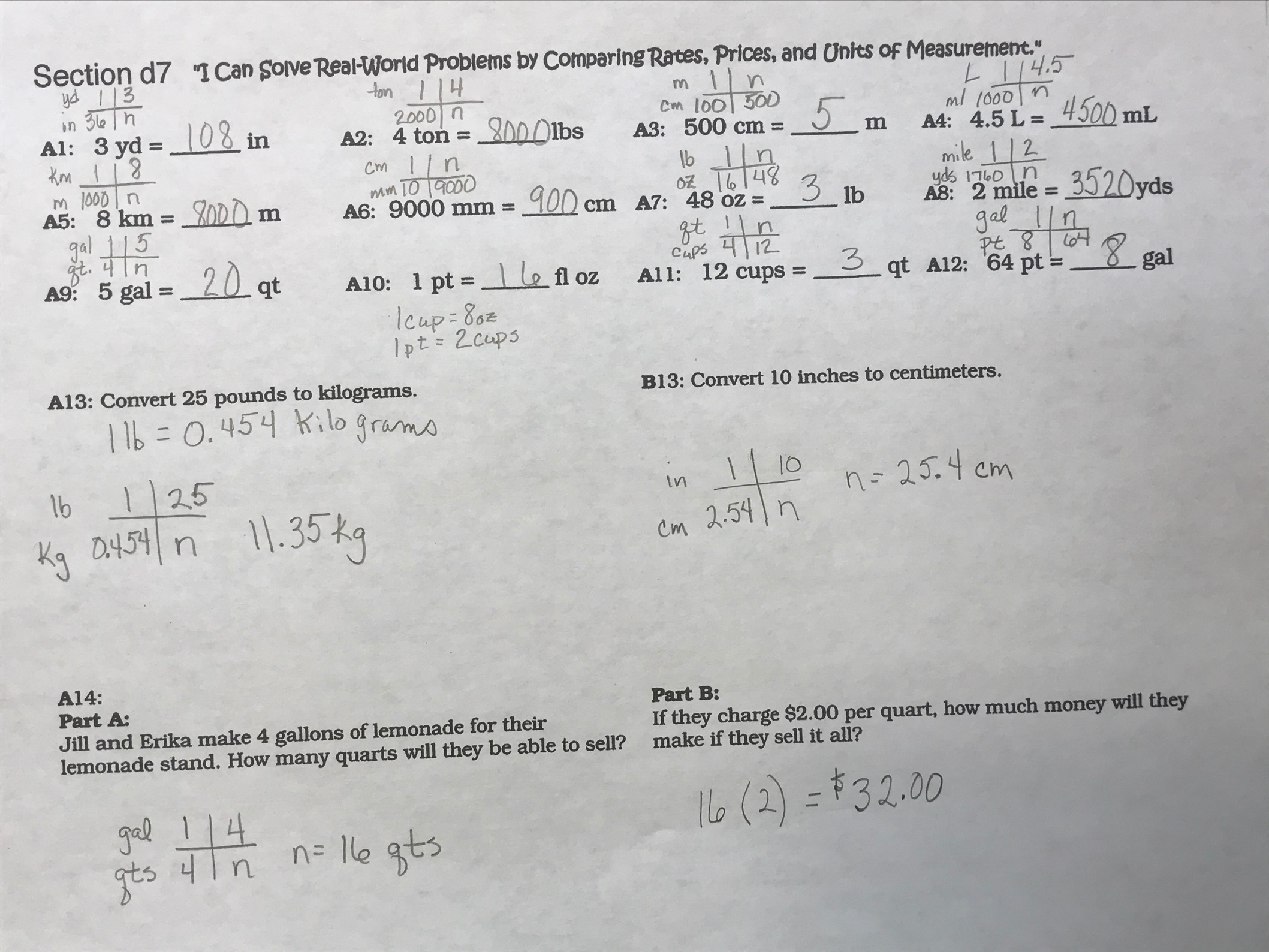 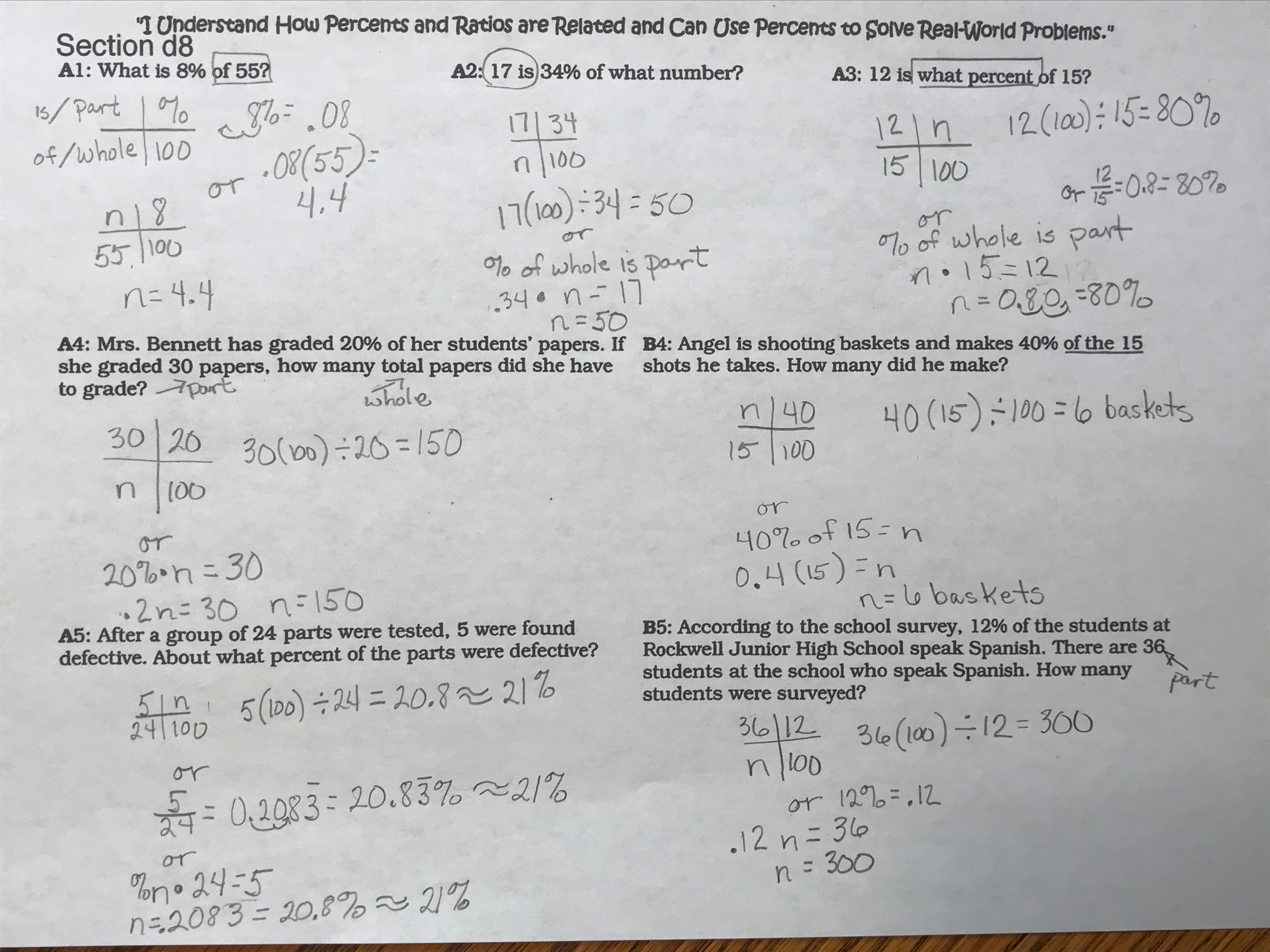 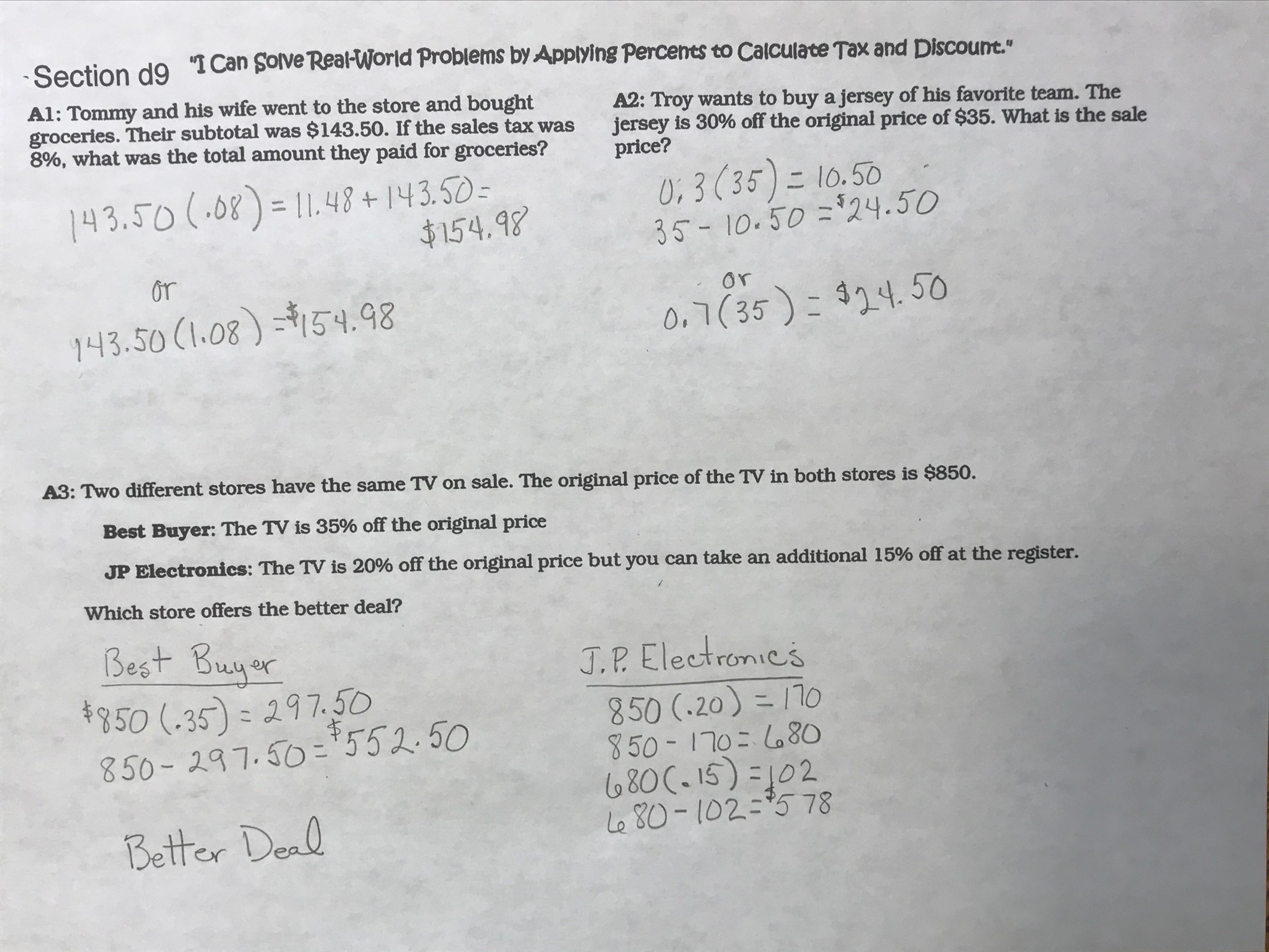 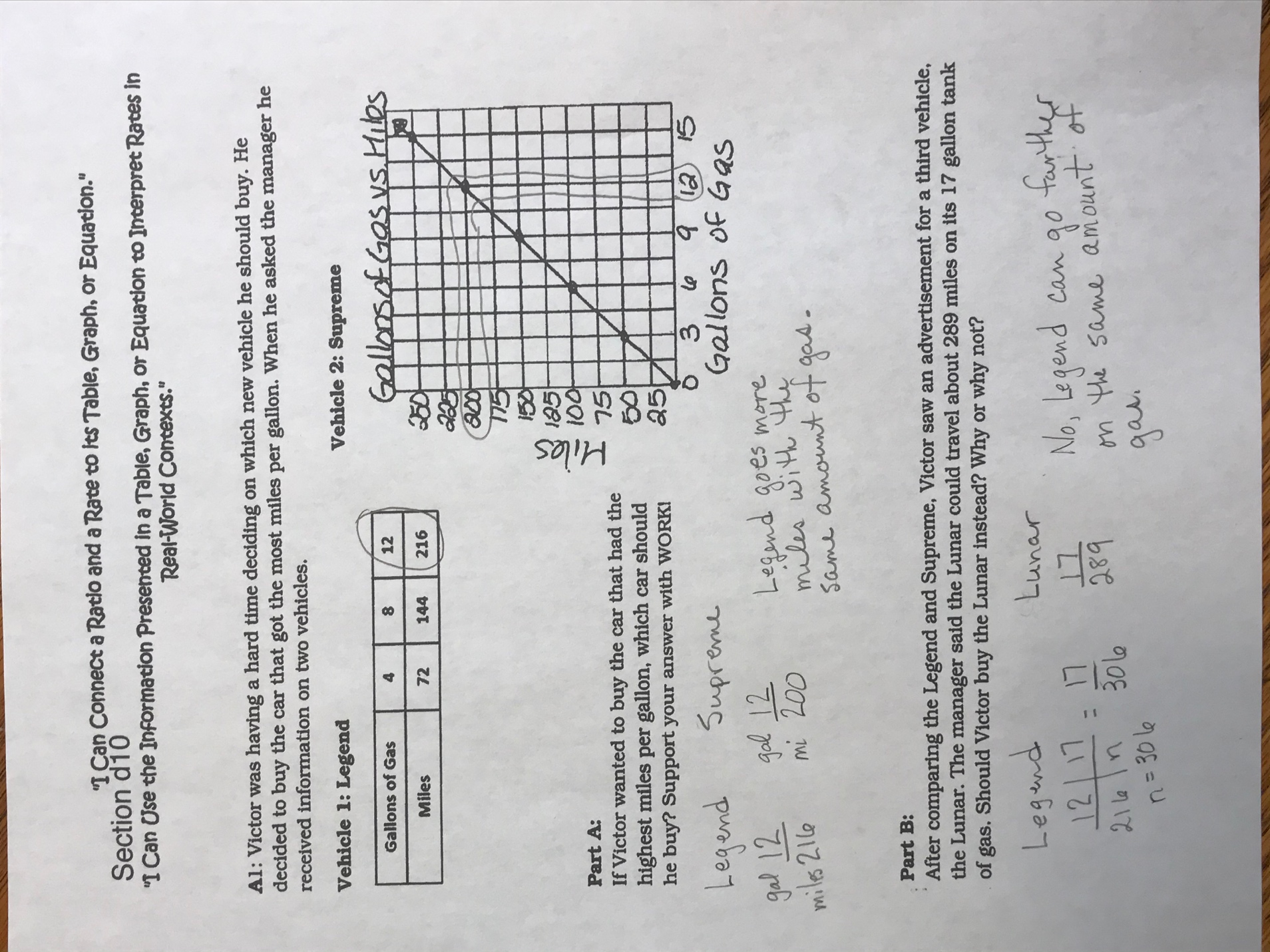 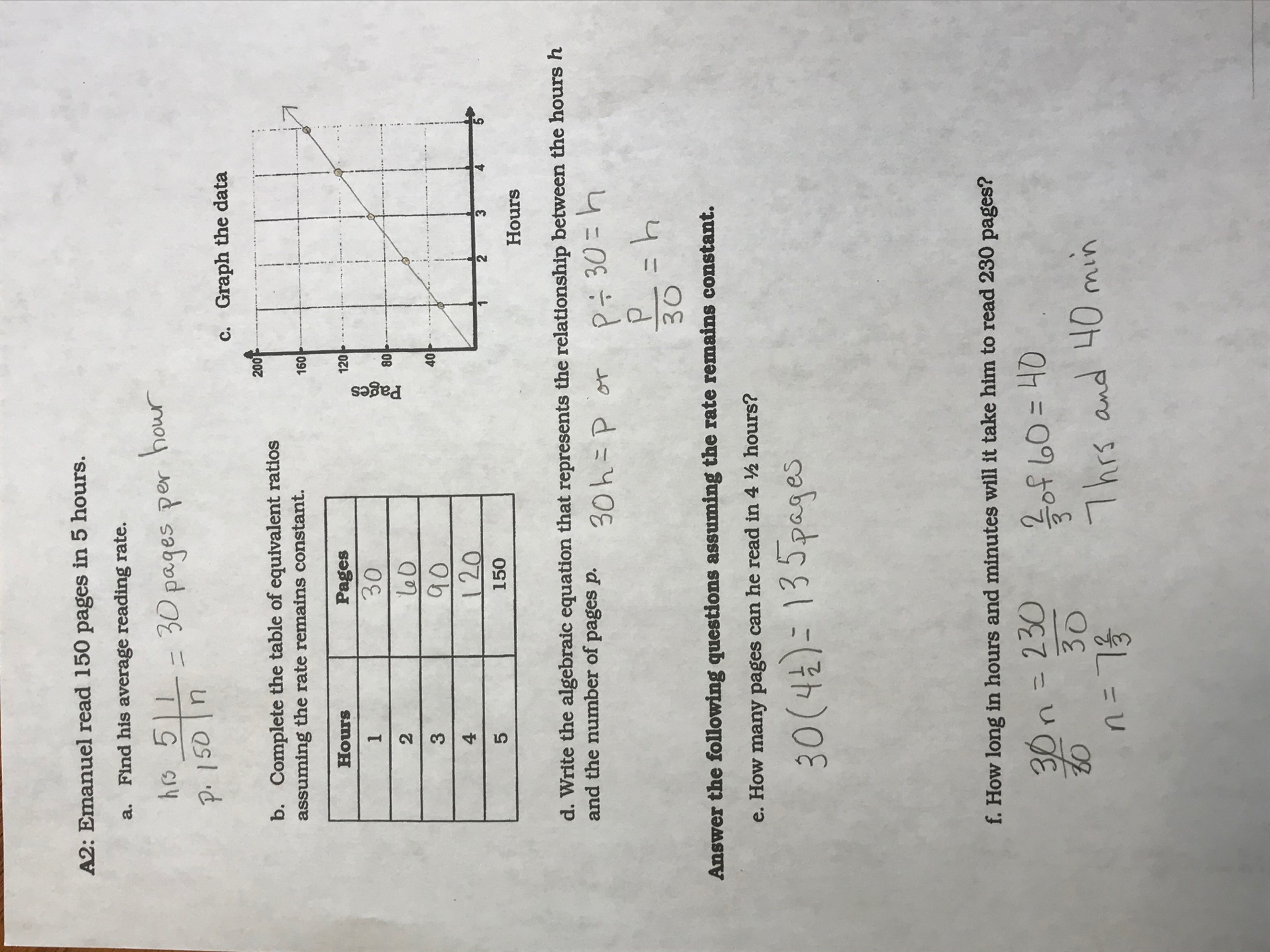 